О признании утратившими силу муниципальных правовых актов В соответствии со ст.17 Федерального закона от 11.06.2021 №170-ФЗ                 «О внесении изменений в отдельные законодательные акты Российской Федерации в связи с принятием Федерального закона "О государственном контроле (надзоре) и муниципальном контроле в Российской Федерации",   п.1 ст.23.1. Федерального закона от 22.11.1995 №171-ФЗ «О государственном  регулировании производства и оборота этилового спирта, алкогольной                       и спиртосодержащей продукции и об ограничении потребления (распития) алкогольной продукции», ст.3 постановления Правительства Московской области от 29.09.2021 №891/33 «О региональном государственном контроле (надзоре) в области розничной продажи алкогольной  и спиртосодержащей продукции на территории Московской области», постановляю:1. Признать утратившим силу постановление главы города Лыткарино Московской области от 25.10.2013 №851-п «О муниципальном контроле                           за соблюдением законодательства в области розничной продажи алкогольной продукции в городе Лыткарино» (с изменениями, внесенными постановлениями главы города Лыткарино Московской области                               от 22.05.2015 №271-п, от 17.06.2016 №434-п, от  26.12.2016 №876-п). 2. Начальнику отдела развития предпринимательства и торговли  Администрации городского округа Лыткарино (П.К.Радиков) обеспечить опубликование настоящего постановления в установленном порядке                                и размещение на официальном сайте городского округа Лыткарино в сети «Интернет».3. Контроль за исполнением настоящего постановления возложить                       на первого заместителя главы Администрации городского округа Лыткарино В.В. Шарова.                                                                                                              К.А. КравцовРассылка: Шаров В.В., отдел развития предпринимательства и торговли, юридический отдел, прокуратура г.Лыткарино, СМИ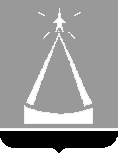 ГЛАВА  ГОРОДСКОГО  ОКРУГА  ЛЫТКАРИНО  МОСКОВСКОЙ  ОБЛАСТИПОСТАНОВЛЕНИЕ______________  №  _____________г.о. ЛыткариноПервый заместитель главы Администрации городского округа ЛыткариноШаров В.В.Начальник отдела развития предпринимательства и торговли Администрации городского округа ЛыткариноРадиков П.К.Юридический отделАдминистрации городского округа Лыткарино